Czy opakowania z tworzyw sztucznych mogą być ekologicze?Mimo negatywnego obrazu, jaki często jest przypisywany opakowaniom z tworzyw sztucznych, istnieją aspekty, które sugerują, że mogą one być ekologiczne w odpowiednich warunkach.W obliczu narastających problemów związanych ze zanieczyszczeniem środowiska, rosnącym zużyciem surowców i potrzebą bardziej zrównoważonych praktyk konsumenckich, kwestia ekologiczności opakowań z tworzyw sztucznych staje się przedmiotem głębokich rozważań. Choć tworzywa sztuczne od dawna były krytykowane za swój negatywny wpływ na planetę, istnieją również argumenty wskazujące na to, że odpowiednie zarządzanie cyklem życia opakowań z tworzyw może przyczynić się do ich ekologiczności. W tym artykule przyjrzymy się temu zagadnieniu, starając się zbalansować obie strony debaty.Innowacje w przetwarzaniu i recyklingu opakowań z tworzywPierwszym aspektem, który warto rozważyć, jest rozwój technologii przetwarzania i recyklingu tworzyw sztucznych. Nowoczesne instalacje przetwarzania odpadów są w stanie segregować i recyklingować opakowania z tworzyw, co umożliwia ponowne wykorzystanie tych materiałów. Innowacje w dziedzinie recyklingu przyczyniają się do ograniczenia ilości odpadów, zmniejszając negatywny wpływ na środowisko. Przykłady to recykling opakowań PET na nowe butelki czy przetwarzanie polipropylenu na różnorodne produkty.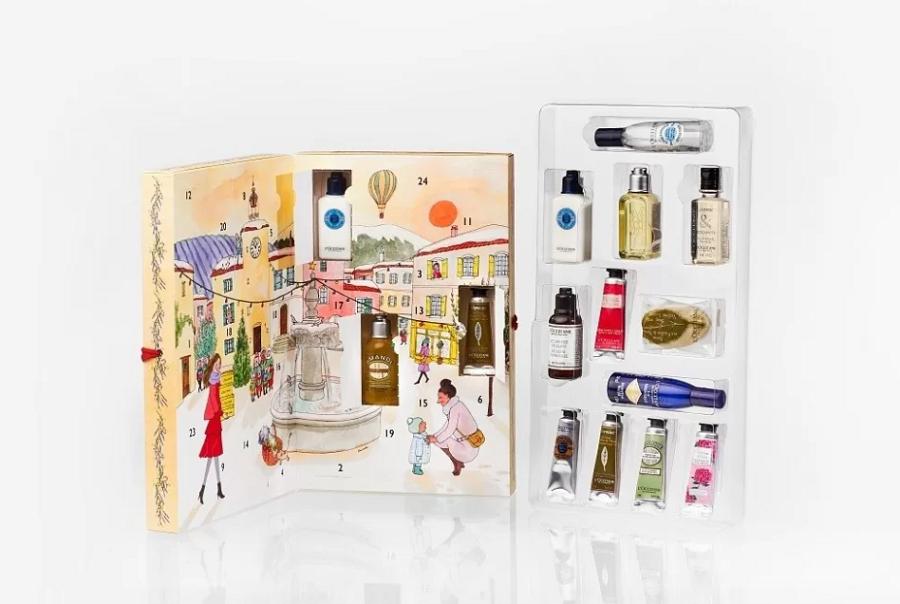 Lekkość i oszczędność zasobówOpakowania z tworzyw sztucznych są często lekkie, co przekłada się na mniejsze zużycie energii w transporcie i produkcji w porównaniu do cięższych opakowań. Lekkość tworzyw sztucznych może przyczynić się do zmniejszenia emisji gazów cieplarnianych związanych z transportem, co stanowi korzyść dla środowiska. Ponadto, dzięki swojej trwałości, opakowania z tworzyw mogą chronić produkty, zapobiegając marnotrawstwu żywności i eliminując konieczność częstego zastępowania uszkodzonych opakowań.